    Проведение праздничного мероприятия в ГБОУ НОШ пос. Заливной,   посвященного празднованию Международного женского дня 8 Марта!                                                     В  соответствии  с планом  воспитательной  работы  школы и с целью формирования  творческих и музыкальных способностей детей, расширение  представлений детей об общественном  празднике  «8 Марта», воспитания  у детей  любови  и  уважения  к самому родному  человеку – маме, стремление  ей помогать, радовать её.                                                                                       06  марта  2020  года, в  актовом  зале  состоялся  традиционный   праздничный  концерт.                      «8 Марта» - самый  удивительный,  самый  нежный  праздник  весны!!! Подготовка  утренника для учащихся 1 и 3 классов  началась задолго до наступления праздника.   Проводились  беседы с детьми о   «Международном  женском  празднике - 8 Марта», разучивание с учениками  стихов и песен о маме, рисование портретов своих мам, изготовление открыток для мам и бабушек.                                                                       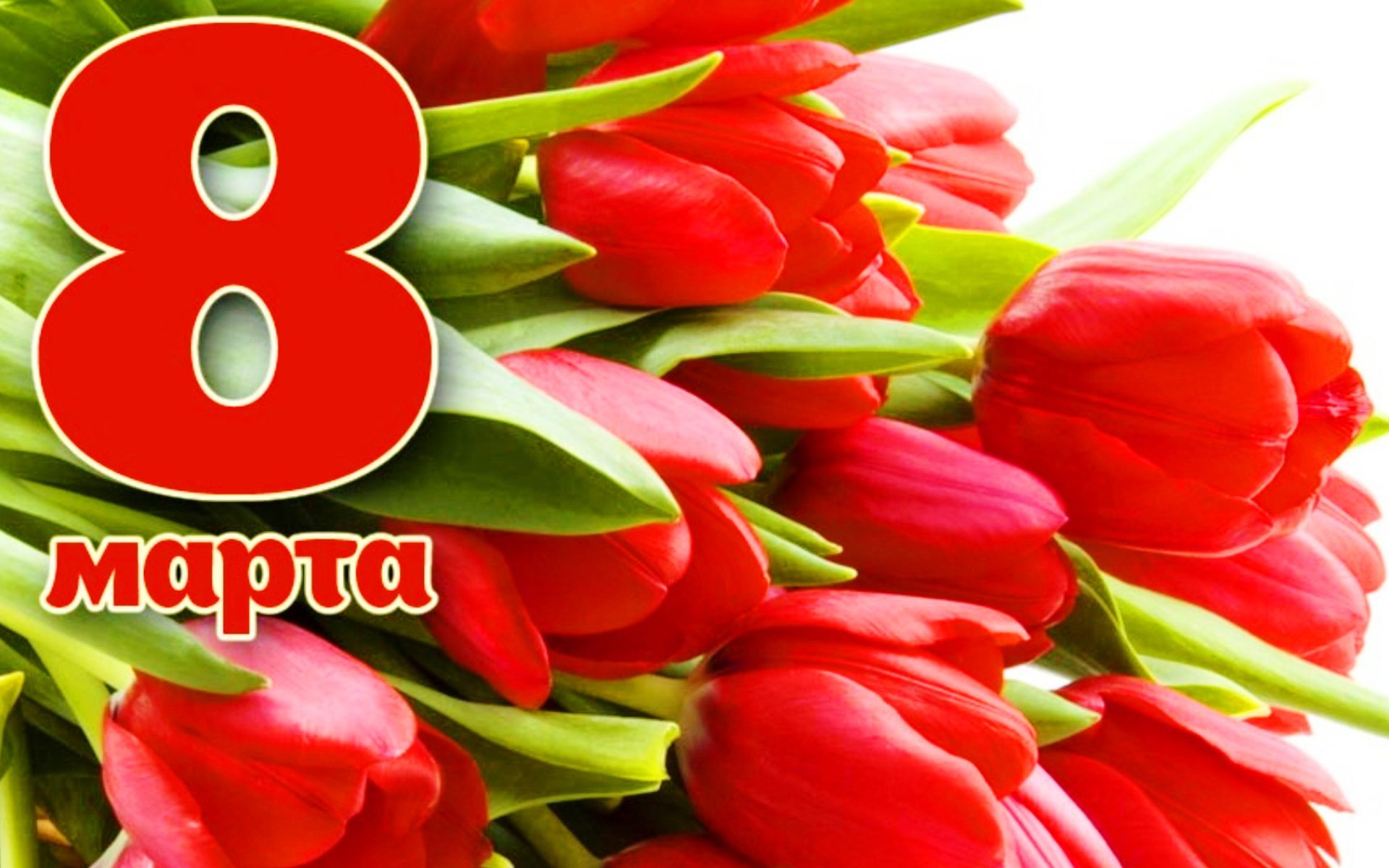                                                               8 Марта – день торжественный, день радости и красоты. 
                                                              На всей земле он дарит женщинам свои улыбки и цветы. 
                                                             Звонко капают капели возле нашего окна, 
                                                            Птицы весело запели – к нам теперь пришла весна!Праздник, который символизирует собой приход весны. 8 марта – Международный женский день, праздник нежности, ласки и красоты. В этот прелестный день ни одна женщина не остаётся без внимания и подарков. Все учащиеся 1 и 3 классов принимали активное участие  в этом прелестном празднике, ведь нет ничего трогательнее, чем милый стих о маме или бабушке, произнесённый ребенком. Детская искренность и непосредственность, несомненно, порадовали  родителей в этот день 6 марта везде царила атмосфера праздника. Учащиеся  пришли на утренник нарядные весёлые с предвкушением праздника. И их надежды оправдались. В шумный век компьютеров, прогресса  каждая девчонка мечтает стать принцессой. И носить не джинсы, не кроссовки, А романтичные обновки!  Под красивую музыку появились модницы, они изящно дефилировали,  демонстрируя свой идеальный образ. Девочки поразили гостей своей непосредственностью, выразительностью движений.  Дети подарили мамам инсценировку «Что за дети нынче, право?».  К мамам  приходили настоящие джентльмены, они читали стихотворения. Звучали  песни: «Наша мама», «Мамочка, ты мое солнышко», «Весенняя капель». Ребята принимали активное участие в конкурсах. Учащиеся проявили себя хорошими артистами, показав всё своё творческое мастерство, артистизм, задор и организационные способности. Дети своими стихами, танцами, песнями и сценками подарили мамам много добрых слов, нежности и внимания. Посмотрев выступления своих детей, многие мамы были растроганы до слёз. А в некоторых танцах и играх взрослые участвовали наравне с детьми. Родители были очень довольны и гордились успехами своих детей.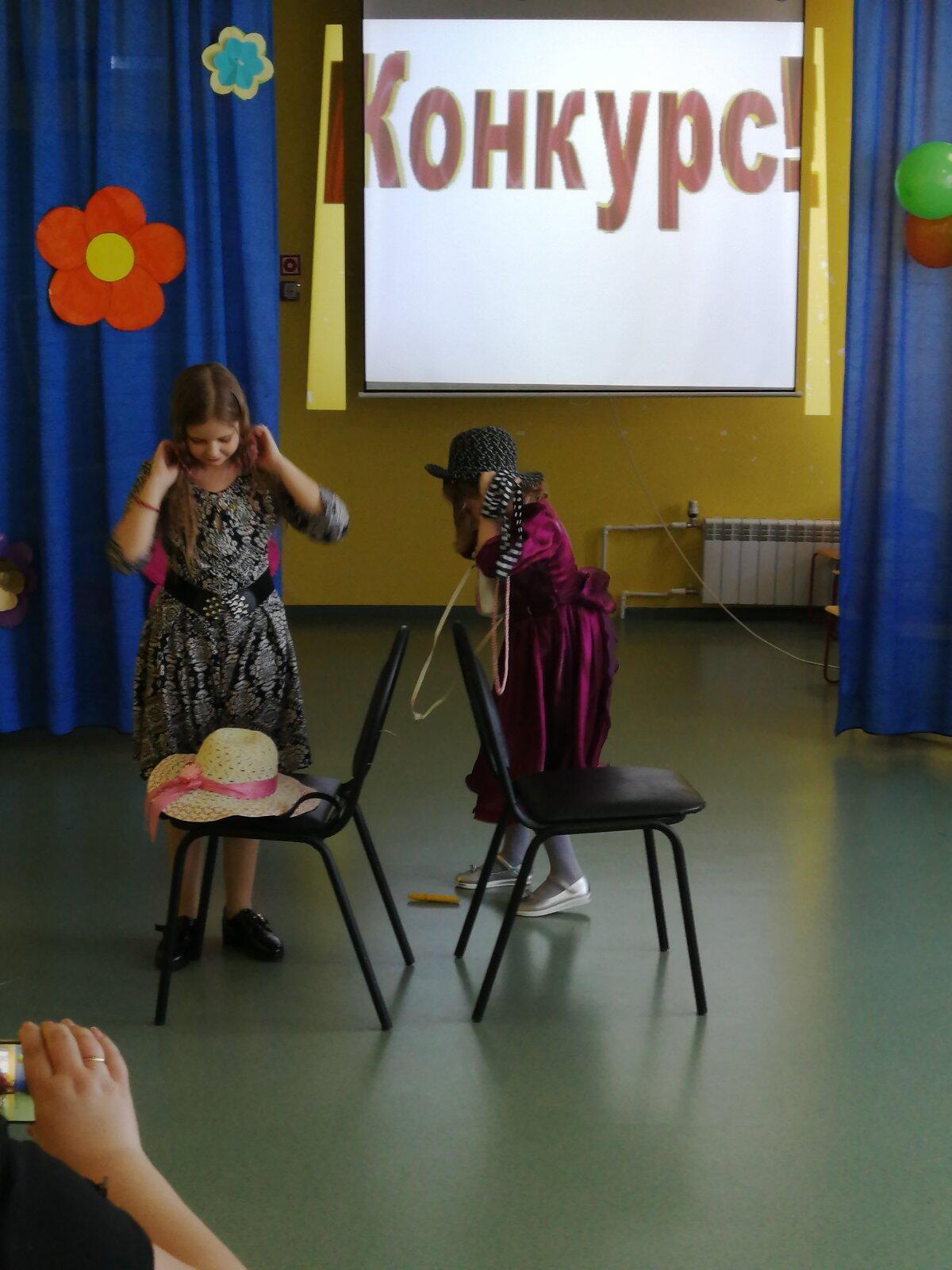 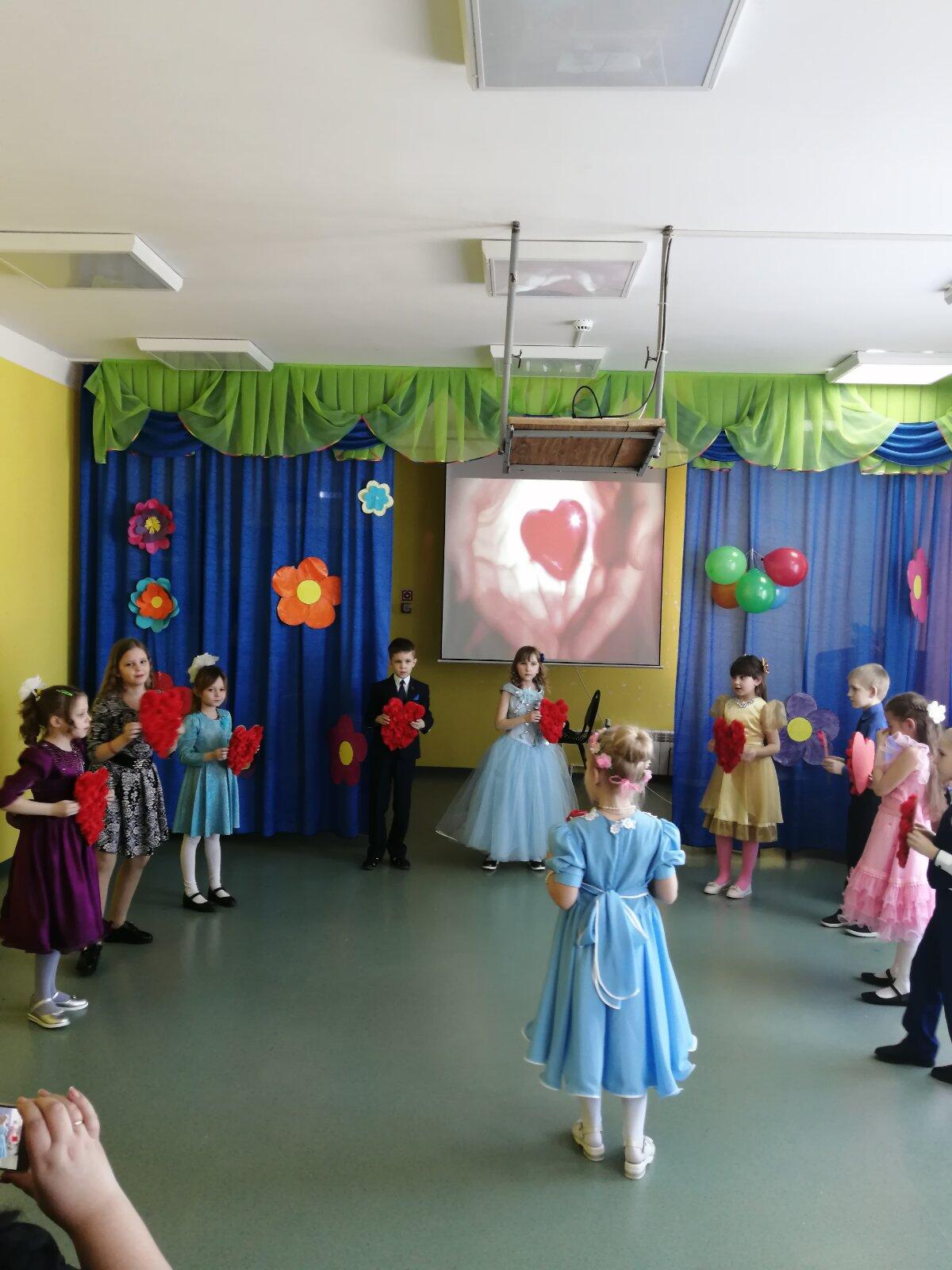 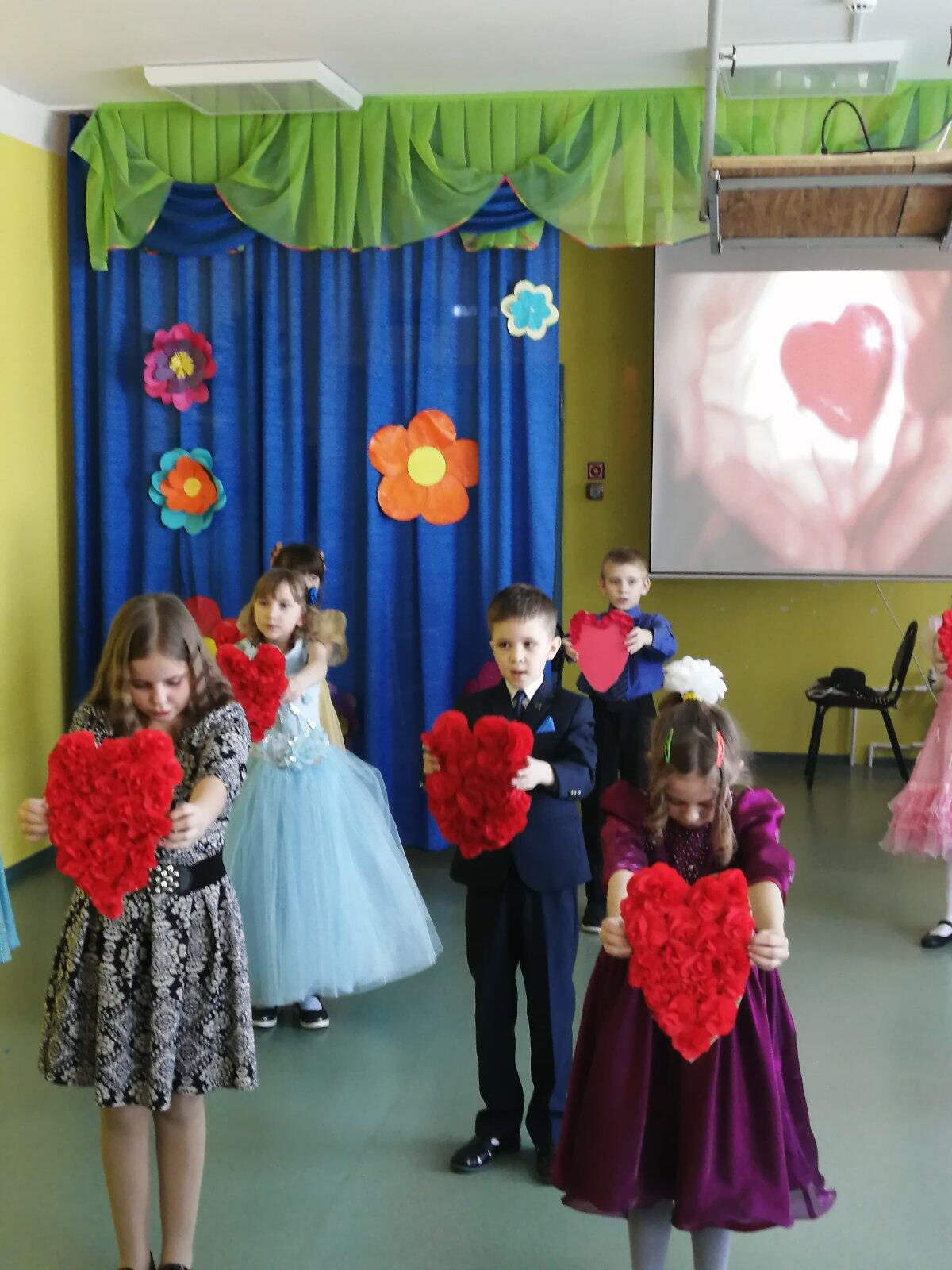 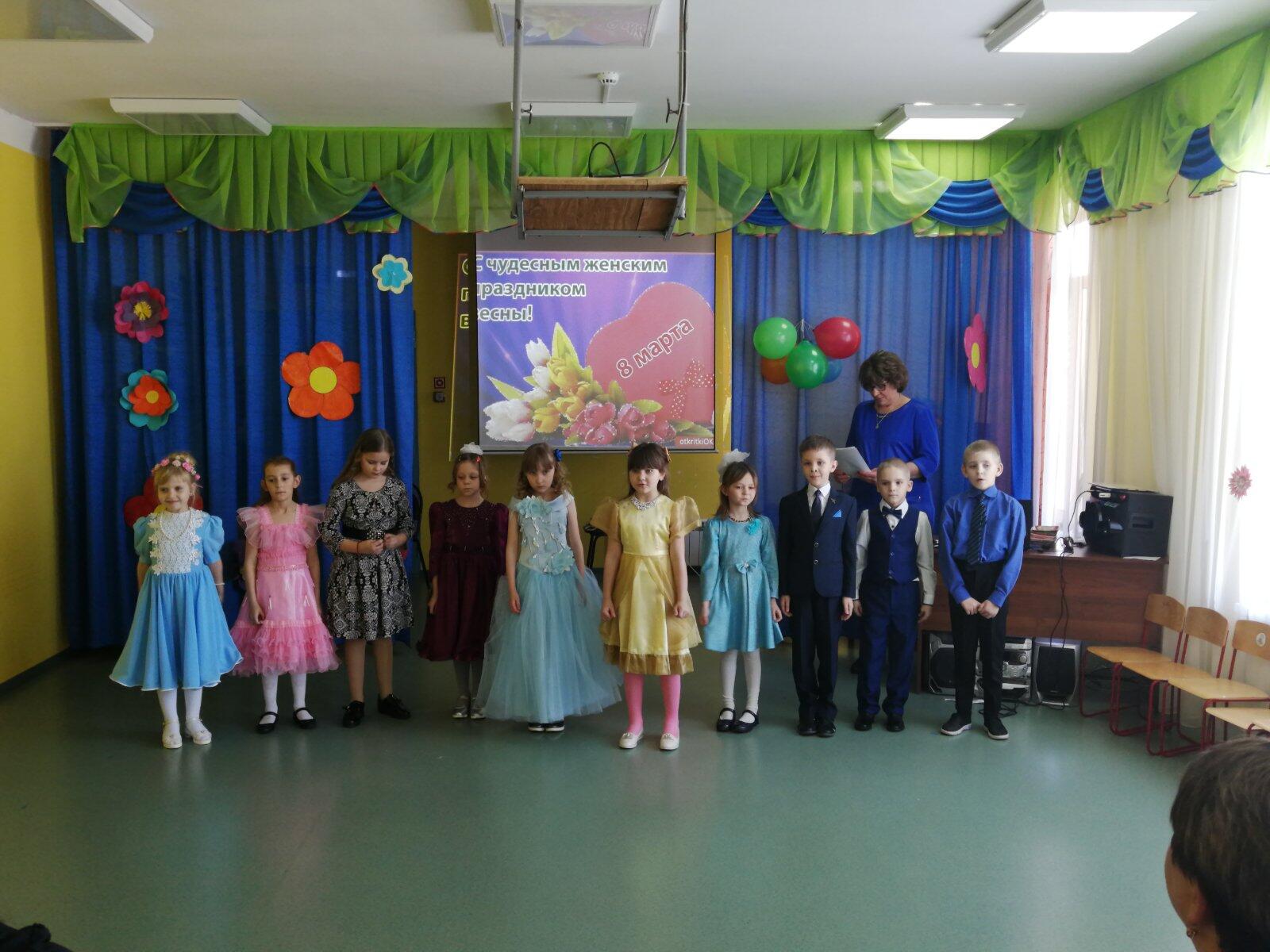 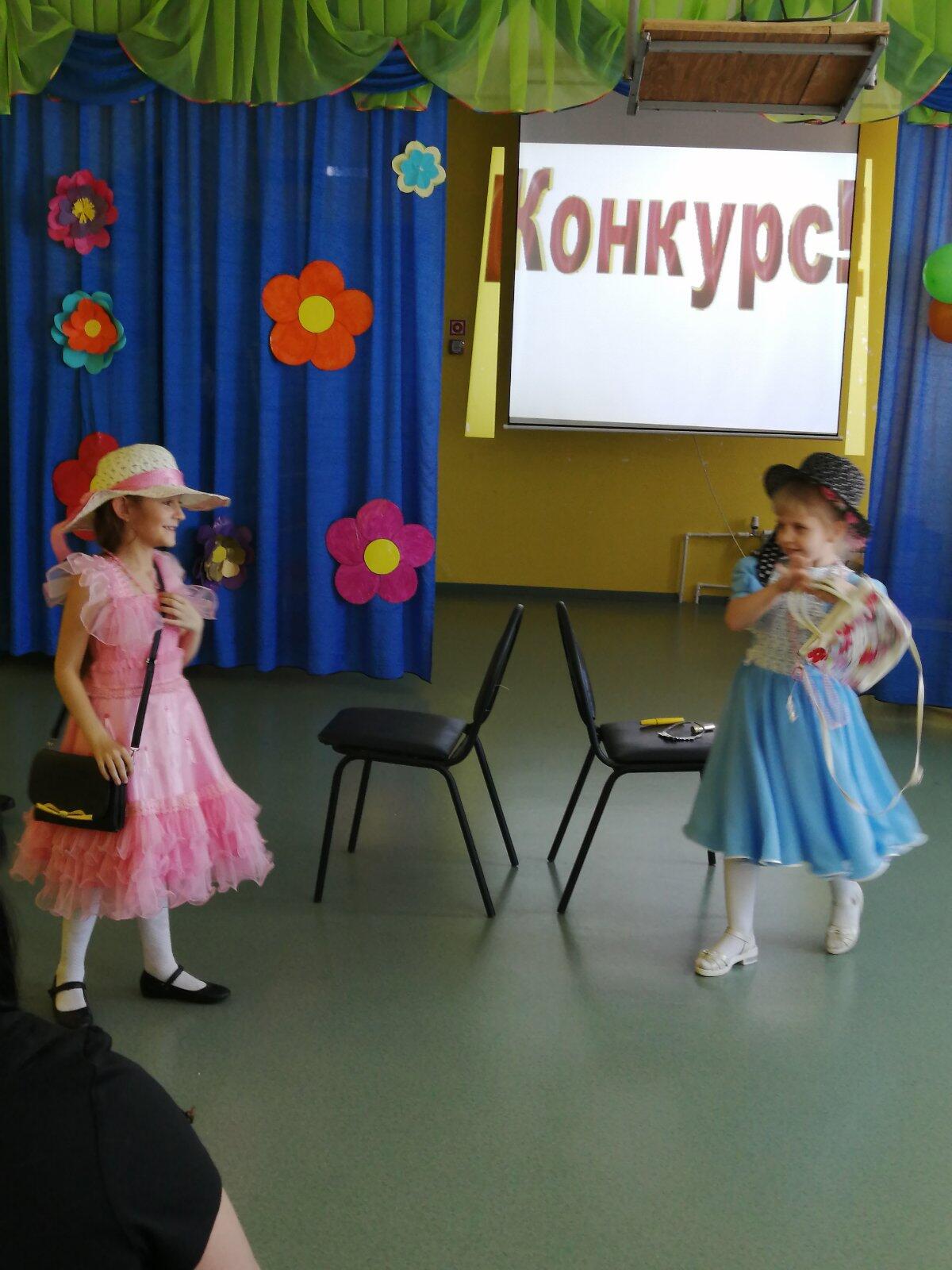 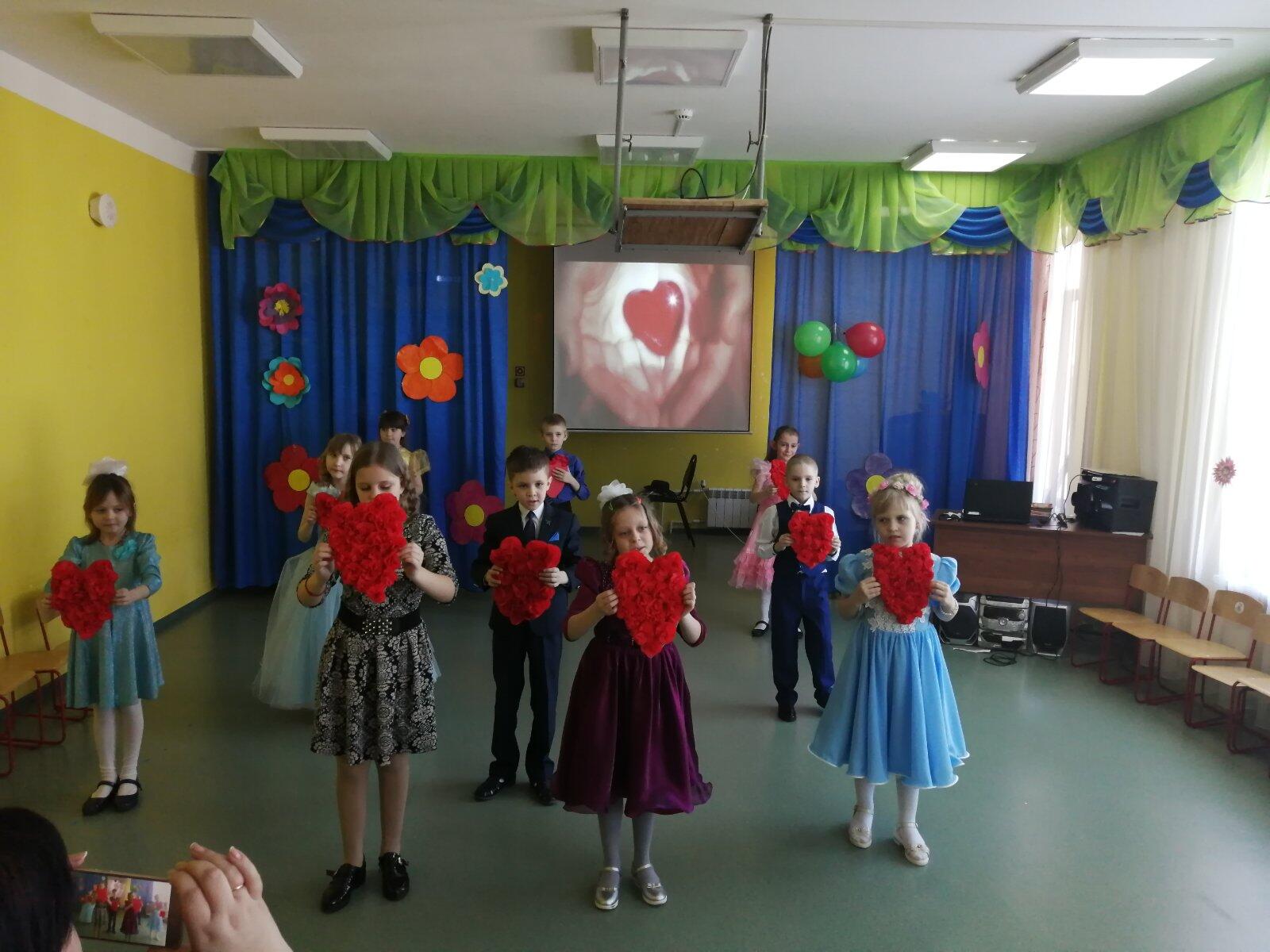                                                                           Классный  руководитель 1 и 3 классов Волкова Т.Н.